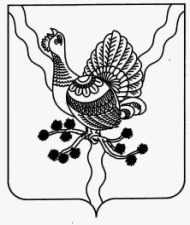                 АДМИНИСТРАЦИЯ                                                                                                        «СОСНОГОРСК»   МУНИЦИПАЛЬНОГО   РАЙОНА                                                                          МУНИЦИПАЛЬНÖЙ   РАЙОНСА                 «СОСНОГОРСК»                                                                                                          АДМИНИСТРАЦИЯПОСТАНОВЛЕНИЕШУÖМот    «17 »   10     2019                                                                             №  2040_        г. СосногорскОб утверждении Порядка организации ярмарок и продажи товаров на них  на территории муниципального района «Сосногорск»В соответствии с Федеральным Законом от 28.12.2009 № 381-ФЗ                 «Об основах государственного регулирования торговой деятельности в Российской Федерации», Законом Республики Коми от 29.03.2010 № 19-РЗ «О некоторых вопросах в области государственного регулирования торговой деятельности в Республике Коми», Постановлением Правительства Республики Коми от 11.10.2011 № 456 «Об утверждении Порядка организации ярмарок и продажи товаров на них на территории Республики Коми» Администрация муниципального района «Сосногорск»ПОСТАНОВЛЯЕТ:1.  Утвердить Порядок организации ярмарок и продажи товаров (выполнения работ, оказания услуг) на них на территории муниципального района «Сосногорск» (далее – Порядок) согласно приложению, к настоящему постановлению.2. Признать утратившим силу Постановление администрации                          муниципального района «Сосногорск» от 09.07.2013 № 914 «О порядке организации ярмарок и продажи товаров на них на территории муниципального района «Сосногорск».3.     Контроль за исполнением настоящего Постановления возложить на первого заместителя руководителя администрации муниципального района «Сосногорск».4. Настоящее постановление вступает в силу со дня его официального опубликования и подлежит размещению на официальном интернет-сайте муниципального образования муниципального района «Сосногорск».Исполняющий обязанностиГлавы муниципального района «Сосногорск» -руководителя  администрации                                                                 Е.К. ЧураУтвержден постановлением администрации муниципального района «Сосногорск»от «___» _________2019 №____(приложение)Порядокорганизации ярмарок и продажи товаров(выполнения работ, оказания услуг) на них на территории муниципального района «Сосногорск»1.Общие положения	1.1. Настоящий Порядок разработан во исполнение статьи 11 Федерального закона от 28 декабря 2009 года № 381-ФЗ «Об основах государственного регулирования торговой деятельности в Российской Федерации» и в соответствии с Постановлением Правительства Республики Коми от 11 октября 2011 года № 456 «Об утверждении порядка организации ярмарок и продажи товаров (выполнения работ, оказания услуг) на них на территории Республики Коми».1.2. Порядок регулирует отношения, связанные с организацией деятельности и продажи товаров  (выполнения работ, оказания услуг) на ярмарках и устанавливает общие требования к организации ярмарок и продажи товаров (выполнения работ, оказания услуг) на них на территории муниципального района «Сосногорск».1.3. Ярмарка имеет временный характер и организуется вне пределов розничных рынков как самостоятельное мероприятие, доступное для всех товаропроизводителей, продавцов и покупателей.1.4. Ярмарки по типу подразделяются на:а) ярмарки выходного дня - ярмарки, проведение которых приурочено к выходным дням;б) праздничные - ярмарки, проведение которых приурочено к праздничным дням;в) универсальные - ярмарки по продаже расширенной номенклатуры товаров, выполнению (оказанию) разнообразного перечня работ (услуг).1.5. Организаторами ярмарок являются:а) ярмарка выходного дня - администрация муниципального района «Сосногорск»;б) праздничная ярмарка - администрация муниципального района «Сосногорск»;в) универсальная ярмарка - юридическое лицо или индивидуальный предприниматель. 1.6. Уполномоченным органом, осуществляющим полноту (проверку) заявлений, необходимого пакета документов, выдачи Свидетельств на участие, размещение в ярмарках является отдел экономического развития и потребительского рынка администрации муниципального района «Сосногорск».1.7. Администрация муниципального района «Сосногорск» уведомляет Министерство сельского хозяйства и потребительского рынка Республики Коми о дате, месте, участниках или организаторе ярмарки не позднее чем за 7 календарных дней до даты начала проведения ярмарки для обеспечения осуществления контроля за соблюдением ветеринарных правил при хранении и реализации продукции, сырья и продовольствия. 2. Организация деятельности ярмарок2.1. Организация ярмарок выходного дня:2.1.1. Для организации ярмарок выходного дня администрация муниципального района «Сосногорск» утверждает график проведения ярмарок на год, с указанием места, времени и периода проведения ярмарок.2.1.2. Для размещения объекта торговли в местах проведения ярмарки выходного дня юридическому лицу или индивидуальному предпринимателю необходимо обратиться в администрацию муниципального района «Сосногорск» с заявлением по форме согласно приложению 1 к настоящему порядку для получения Свидетельства о размещении объекта торговли на ярмарке выходного дня по форме согласно приложению 2. 2.1.3. На ярмарках выходного дня допускается продажа сельскохозяйственной продукции и продовольственных товаров российских производителей, изделий народных промыслов и продукции ремесленничества. Участники ярмарки несут ответственность за чистоту предоставленной территории в период проведения мероприятия.2.1.4. Направляет в ОГИБДД ОМВД России по городу Сосногорску список участников торговли для организации проезда к месту проведения ярмарки выходного дня.2.2. 	Организация праздничной ярмарки:2.2.1. Для организации праздничной ярмарки администрация муниципального района «Сосногорск»:1) приглашает и организует размещение участников в местах проведения праздничного мероприятия в соответствии с постановлением администрации муниципального района «Сосногорск» от 28.01.2019 № 154 «Об утверждении правил работы нестационарных торговых объектов и порядка организации уличной торговли на территории муниципального района «Сосногорск».2) направляет в ОГИБДД ОМВД России по городу Сосногорску список участников торговли для организации проезда к месту проведения ярмарки;3) обеспечивает оснащение мест проведения ярмарки контейнерами для сбора мусора и туалетами (в случае необходимости);4) ведет учет хозяйствующих субъектов и граждан, принявших участие в ярмарке.2.3. Организация универсальных ярмарок:2.3.1. Для согласования проведения универсальной ярмарки юридическое лицо или индивидуальный предприниматель не позднее 15 календарных дней до предполагаемого дня начала ярмарки направляет в администрацию муниципального района «Сосногорск» заявление по форме согласно приложению 3 к настоящему Порядку.2.2.3. Администрация муниципального района «Сосногорск» в течение 5 календарных дней со дня поступления заявления рассматривает заявление и выносит решение о согласовании либо об отказе в согласовании места и сроков проведения ярмарки и направляют его юридическому лицу или индивидуальному предпринимателю. В случае принятия решения об отказе в согласовании места и сроков проведения ярмарки в решении указываются основания, послужившие причиной отказа.Решение об отказе в согласовании места и сроков проведения ярмарки принимается в случаях, если:1) организатором ярмарки не соблюдены порядок обращения о согласовании места и сроков проведения ярмарки;2) место и сроки проведения ярмарки совпадают с местом и сроками проведения другой ярмарки, иного массового или публичного мероприятия.3) место проведения ярмарки не соответствует требованиям законодательства, предъявляемым к местам проведения ярмарок.В случае принятия решения в согласовании проведения универсальной ярмарки организатор предоставляет в отдел экономического развития и потребительского рынка администрации муниципального района «Сосногорск»:копию договора на уборку территории и вывоз ТБО;копию договора на установку туалетов (или документы, подтверждающие наличие своих   туалетов, использование арендуемых туалетов);	Администрация муниципального района «Сосногорск» направляет в ОГИБДД ОМВД России по городу Сосногорску направляет информацию о месте, дате и времени проведения универсальной ярмарки;	 Отдел экономического развития и потребительского рынка администрация муниципального района «Сосногорск» проверяет полноту предоставленных документов в соответствии с пунктом 2.3 настоящего Порядка и выдает свидетельство о размещении универсальной ярмарки согласно приложению 4 к настоящему Порядку.3. Требования к организации ярмарок и продажи товаров (выполнения работ, оказания услуг) на них 3.1. В соответствии с федеральным законодательством на ярмарке запрещена реализация:1) алкогольной продукции;2) консервированных продуктов домашнего приготовления;3) кулинарных изделий из мяса, рыбы, кондитерских изделий, приготовленных в домашних условиях;4) мясных и рыбных полуфабрикатов непромышленного производства;5) детского питания;6) продовольственного сырья и пищевых продуктов без предоставления покупателю упаковочных материалов (бумага, пакеты или др.);7) продовольственного сырья и пищевых продуктов, требующих особых условий хранения, без соответствующего торгового оборудования;8) аудио-, видеопродукции, компьютерных информационных носителей, технически сложных товаров бытового назначения;9) лекарственных препаратов и изделий медицинского назначения;10) других товаров, реализация которых запрещена или ограничена законодательством Российской Федерации.3.2. Организатор ярмарки в пределах своей компетенции обеспечивает:- надлежащее санитарно-техническое состояние торговых мест, предоставляемых на ярмарке;- оснащение мест проведения ярмарки контейнерами для сбора мусора и туалетами;- уборку территории, вывоз мусора после завершения работы ярмарки;- учет хозяйствующих субъектов и граждан, принявших участие в ярмарке.3.3.  Места  для продажи товаров (выполнения работ, оказания услуг) на ярмарке предоставляются организатором ярмарки юридическим лицам, индивидуальным предпринимателям, а также гражданам (в том числе гражданам - главам крестьянских (фермерских) хозяйств, членам таких хозяйств, гражданам, ведущим личные подсобные хозяйства или занимающимся садоводством, огородничеством, животноводством) (далее - участники).3.4  Торговое место на ярмарке, в том числе автотранспортное средство, должно быть оборудовано:вывеской о принадлежности торгового места;торговым оборудованием для складирования товаров;специализированным оборудованием (в том числе холодильным) в случае продажи товаров, требующих определенных условий хранения;весоизмерительным и другим измерительным оборудованием, прошедшим поверку в установленном порядке. Измерительные приборы должны быть установлены таким образом, чтобы в наглядной и доступной форме обеспечивать процессы взвешивания товаров, определения их стоимости, а также их отпуска покупателю.3.5 Продажа товаров (выполнение работ, оказание услуг) на ярмарках осуществляется на местах для продажи товаров (выполнения работ, оказания услуг), а также с автотранспортных средств. Использование автотранспортных средств допускается по согласованию с организатором ярмарки при наличии санитарного паспорта в случаях, предусмотренных законодательством.При осуществлении деятельности по продаже товаров (выполнению работ, оказанию услуг) на ярмарке участники должны соблюдать:требования в области обеспечения санитарно-эпидемиологического благополучия населения, охраны окружающей среды, пожарной безопасности, ветеринарии, требования, предъявляемые к продаже отдельных видов товаров, и иные требования, предусмотренные законодательством Российской Федерации;в случаях, предусмотренных законодательством Российской Федерации, производить расчеты за товары с покупателями с применением контрольно-кассовых машин;своевременно в наглядной и доступной форме доводить до сведения потребителя необходимую и достоверную информацию о товарах (работах, услугах), обеспечивающую возможность их правильного выбора, в соответствии с требованиями, предъявляемыми к продаже отдельных видов товаров.Гражданин, осуществляющий торговлю сельскохозяйственной продукцией собственного производства, в том числе медом и продуктами пчеловодства, должен иметь при себе документ, удостоверяющий личность, и документы, подтверждающие качество и безопасность реализуемой продукции, в соответствии с требованиями законодательства (сертификат или декларацию о соответствии, ветеринарные сопроводительные документы на продукцию животного происхождения).3.6.  В случаях, установленных законодательством Российской Федерации, участники должны иметь в наличии:документы, подтверждающие соответствие товаров установленным требованиям (сертификат или декларацию о соответствии либо их копии, заверенные в установленном порядке, ветеринарные сопроводительные документы на продукцию животного происхождения), товарно-сопроводительные документы;разрешение на осуществление иностранным гражданином на территории Российской Федерации трудовой деятельности;медицинскую книжку продавца на торговом месте;документ, подтверждающий ведение гражданином крестьянского (фермерского) хозяйства или занятие садоводством, огородничеством, животноводством, - для гражданина.Перечисленные в настоящем пункте документы хранятся у продавца в течение всего времени работы и предъявляются по первому требованию покупателя, должностного лица (лиц) органов государственного контроля и надзора, осуществляющего (их) контроль и надзор в соответствии с требованиями законодательства.3.7. Особенности организации аттракционов на праздничных ярмарках, организатором которых является администрация муниципального района «Сосногорск».Аттракцион - сооружение или устройство, созданное для развлечений. Обычно устанавливается в местах, предназначенных для коллективного отдыха (качели, карусели, квадроциклы, катамараны, катание на лошадях, электромобили, батуты и пр.). Требования к территории аттракционного комплекса:- Владелец аттракциона обязан поддерживать территорию аттракционного комплекса, надувного аттракциона, здания и помещения в исправном техническом состоянии, обеспечивать их пожарную безопасность, нормальные санитарно-гигиенические условия и безопасность труда работающих и безопасность отдыха посетителей.- Проверка готовности к действию первичных средств пожаротушения должна проводиться ежедневно.- Территория должна содержаться в чистоте и порядке.- Не допускается применение пиротехнической продукции.Эксплуатация аттракционов должна осуществляться в соответствии с эксплуатационной документацией и требованиями действующего законодательства.Ответственность за состояние охраны труда, пожарной безопасности, за безопасность посетителей и обслуживающего персонала в организациях, осуществляющих эксплуатацию аттракционов, возлагается непосредственно на их руководителей.Владелец (арендатор) обязан информировать администрацию МО МР  "Сосногорск", обо всех несчастных случаях, произошедших с посетителями аттракционов, незамедлительно.Аттракционы должны эксплуатироваться в соответствии с эксплуатационной документацией.При использовании в аттракционе животных, владелец (арендатор) обязан каждые три дня обновлять ветеринарную справку о клиническом состоянии животного и иметь ее при себе (на месте проведения аттракциона). Приложение 1к Порядку организации ярмарок и продажи товаров на них на территории муниципального района «Сосногорск»Главе муниципального района «Сосногорск» - руководителю администрации169600, Республика Коми, г. Сосногорск,  ул. Зои Космодемьянской, 72от ________________________________________________________(фамилия, имя отчество заявителя;___________________________________наименование юридического лица,___________________________________в лице – должность, ФИО)    Данные о заявителе (в случае отсутствия поставить прочерк):    ОГРН ______________________________дата регистрации ____________________    ИНН _______________________________ КПП (при наличии) __________________ЗАЯВЛЕНИЕо согласовании участия в ярмарке выходного дняПрошу выдать свидетельство на размещение торгового объекта на «Ярмарку выходного дня» в городе Сосногорске на 20___ год, согласно установленного графика, со следующей продукцией:1. _______________________________________________________________________2. _______________________________________________________________________3. _______________________________________4. _______________________________________…._______________________________________Чистоту отведенной территории в период проведения мероприятия и по факту завершения гарантирую.Юридический адрес _________________________________________________________________________________________________________________________________________________________________________________________________________Почтовый адрес (место нахождения) ___________________________________________________________________________________________________________________________________________________________________________________________          Телефон (_____) ___________ Факс ____________ E-mail _______________________           Контактное лицо (ФИО, должность, телефон) ___________________________________________________________________________________________________________«____» _____________________ ______ г.                        _______________________________               (дата)                                                                                (подпись заявителя)М.П.       ________________                                                  _______________________________         (подпись)                                                                 (инициалы, фамилия, дата)Приложение 3к Порядку организации ярмарок и продажи товаров на них на территории муниципального района «Сосногорск»Главе муниципального района «Сосногорск» - руководителю администрации169600, Республика Коми, г. Сосногорск,  ул. Зои Космодемьянской, 72от ________________________________________________________(фамилия, имя отчество заявителя;___________________________________наименование юридического лица,___________________________________в лице – должность, ФИО)    Данные о заявителе (в случае отсутствия поставить прочерк):    ОГРН ______________________________дата регистрации ____________________    ИНН _______________________________ КПП (при наличии) __________________ЗАЯВЛЕНИЕо согласовании проведения универсальной ярмарки1. Место и сроки проведения ярмарки ______________________________________________________________________________________________________________________________________________________________________________________________________(указать место, дату (период) проведения и режим работы ярмарки)2. Ассортимент  реализуемых  на  ярмарке товаров, перечень выполняемых работ и оказываемых услуг _________________________________________________________________________________________________________________________________________3. Количество мест для продажи товаров (выполнения работ, оказания услуг) на ярмарке _____________, в том числе предоставляемых: юридическим лицам __________________,индивидуальным  предпринимателям ______________, гражданам (в том числе гражданам, ведущим крестьянские (фермерские) хозяйства или занимающимся садоводством, огородничеством, животноводством)_______________.Юридический адрес организатора ярмарки _____________________________________________________________________________________________________________________Почтовый адрес (место нахождения) __________________________________________________________________________________________________________________________Телефон (_____) ______________Факс ______________ E-mail _______________________Контактное лицо (ФИО, должность, телефон) __________________________________________________________________________________________________________________________________________________________«____» _______________________ г.                   Организатор ярмарки      _____________________         ____________________                                                                                     (подпись заявителя)                       (расшифровка подписи)М.П.Приложение 2к Порядку организации ярмарок ипродажи товаров на них на территориимуниципального района «СосногорскРЕСПУБЛИКА КОМИПриложение 2к Порядку организации ярмарок ипродажи товаров на них на территориимуниципального района «СосногорскРЕСПУБЛИКА КОМИПриложение 2к Порядку организации ярмарок ипродажи товаров на них на территориимуниципального района «СосногорскРЕСПУБЛИКА КОМИПриложение 2к Порядку организации ярмарок ипродажи товаров на них на территориимуниципального района «СосногорскРЕСПУБЛИКА КОМИПриложение 2к Порядку организации ярмарок ипродажи товаров на них на территориимуниципального района «СосногорскРЕСПУБЛИКА КОМИПриложение 2к Порядку организации ярмарок ипродажи товаров на них на территориимуниципального района «СосногорскРЕСПУБЛИКА КОМИПриложение 2к Порядку организации ярмарок ипродажи товаров на них на территориимуниципального района «СосногорскРЕСПУБЛИКА КОМИПриложение 2к Порядку организации ярмарок ипродажи товаров на них на территориимуниципального района «СосногорскРЕСПУБЛИКА КОМИПриложение 2к Порядку организации ярмарок ипродажи товаров на них на территориимуниципального района «СосногорскРЕСПУБЛИКА КОМИПриложение 2к Порядку организации ярмарок ипродажи товаров на них на территориимуниципального района «СосногорскРЕСПУБЛИКА КОМИПриложение 2к Порядку организации ярмарок ипродажи товаров на них на территориимуниципального района «СосногорскРЕСПУБЛИКА КОМИПриложение 2к Порядку организации ярмарок ипродажи товаров на них на территориимуниципального района «СосногорскРЕСПУБЛИКА КОМИПриложение 2к Порядку организации ярмарок ипродажи товаров на них на территориимуниципального района «СосногорскРЕСПУБЛИКА КОМИПриложение 2к Порядку организации ярмарок ипродажи товаров на них на территориимуниципального района «СосногорскРЕСПУБЛИКА КОМИПриложение 2к Порядку организации ярмарок ипродажи товаров на них на территориимуниципального района «СосногорскРЕСПУБЛИКА КОМИПриложение 2к Порядку организации ярмарок ипродажи товаров на них на территориимуниципального района «СосногорскРЕСПУБЛИКА КОМИадминистрация муниципального района«Сосногорск»администрация муниципального района«Сосногорск»администрация муниципального района«Сосногорск»администрация муниципального района«Сосногорск»администрация муниципального района«Сосногорск»администрация муниципального района«Сосногорск»администрация муниципального района«Сосногорск»администрация муниципального района«Сосногорск»администрация муниципального района«Сосногорск»администрация муниципального района«Сосногорск»администрация муниципального района«Сосногорск»администрация муниципального района«Сосногорск»администрация муниципального района«Сосногорск»администрация муниципального района«Сосногорск»администрация муниципального района«Сосногорск»администрация муниципального района«Сосногорск»СВИДЕТЕЛЬСТВО №СВИДЕТЕЛЬСТВО №СВИДЕТЕЛЬСТВО №СВИДЕТЕЛЬСТВО №СВИДЕТЕЛЬСТВО №СВИДЕТЕЛЬСТВО №СВИДЕТЕЛЬСТВО №СВИДЕТЕЛЬСТВО №СВИДЕТЕЛЬСТВО №СВИДЕТЕЛЬСТВО №СВИДЕТЕЛЬСТВО №СВИДЕТЕЛЬСТВО №СВИДЕТЕЛЬСТВО №СВИДЕТЕЛЬСТВО №СВИДЕТЕЛЬСТВО №СВИДЕТЕЛЬСТВО №на размещение торгового объекта на «Ярмарках выходного дня»на территории муниципального района «Сосногорск» на __ годна размещение торгового объекта на «Ярмарках выходного дня»на территории муниципального района «Сосногорск» на __ годна размещение торгового объекта на «Ярмарках выходного дня»на территории муниципального района «Сосногорск» на __ годна размещение торгового объекта на «Ярмарках выходного дня»на территории муниципального района «Сосногорск» на __ годна размещение торгового объекта на «Ярмарках выходного дня»на территории муниципального района «Сосногорск» на __ годна размещение торгового объекта на «Ярмарках выходного дня»на территории муниципального района «Сосногорск» на __ годна размещение торгового объекта на «Ярмарках выходного дня»на территории муниципального района «Сосногорск» на __ годна размещение торгового объекта на «Ярмарках выходного дня»на территории муниципального района «Сосногорск» на __ годна размещение торгового объекта на «Ярмарках выходного дня»на территории муниципального района «Сосногорск» на __ годна размещение торгового объекта на «Ярмарках выходного дня»на территории муниципального района «Сосногорск» на __ годна размещение торгового объекта на «Ярмарках выходного дня»на территории муниципального района «Сосногорск» на __ годна размещение торгового объекта на «Ярмарках выходного дня»на территории муниципального района «Сосногорск» на __ годна размещение торгового объекта на «Ярмарках выходного дня»на территории муниципального района «Сосногорск» на __ годна размещение торгового объекта на «Ярмарках выходного дня»на территории муниципального района «Сосногорск» на __ годна размещение торгового объекта на «Ярмарках выходного дня»на территории муниципального района «Сосногорск» на __ годна размещение торгового объекта на «Ярмарках выходного дня»на территории муниципального района «Сосногорск» на __ годВыдано:Вид предприятия:Вид предприятия:Вид предприятия:Режим работы:Режим работы:Специализация:Специализация:Свидетельство о регистрации:Свидетельство о регистрации:Свидетельство о регистрации:Свидетельство о регистрации:Свидетельство о регистрации:Свидетельство о регистрации:Срок действия свидетельства:Срок действия свидетельства:Срок действия свидетельства:Срок действия свидетельства:Срок действия свидетельства:Срок действия свидетельства:..........наименование должности     _____________________        Ф.И.О. должностного лица                                                                          (подпись)                       наименование должности     _____________________        Ф.И.О. должностного лица                                                                          (подпись)                       наименование должности     _____________________        Ф.И.О. должностного лица                                                                          (подпись)                       наименование должности     _____________________        Ф.И.О. должностного лица                                                                          (подпись)                       наименование должности     _____________________        Ф.И.О. должностного лица                                                                          (подпись)                       наименование должности     _____________________        Ф.И.О. должностного лица                                                                          (подпись)                       наименование должности     _____________________        Ф.И.О. должностного лица                                                                          (подпись)                       наименование должности     _____________________        Ф.И.О. должностного лица                                                                          (подпись)                       наименование должности     _____________________        Ф.И.О. должностного лица                                                                          (подпись)                       наименование должности     _____________________        Ф.И.О. должностного лица                                                                          (подпись)                       наименование должности     _____________________        Ф.И.О. должностного лица                                                                          (подпись)                       наименование должности     _____________________        Ф.И.О. должностного лица                                                                          (подпись)                       наименование должности     _____________________        Ф.И.О. должностного лица                                                                          (подпись)                       наименование должности     _____________________        Ф.И.О. должностного лица                                                                          (подпись)                       наименование должности     _____________________        Ф.И.О. должностного лица                                                                          (подпись)                       наименование должности     _____________________        Ф.И.О. должностного лица                                                                          (подпись)                       М.П.М.П.М.П.Данное свидетельство действует на территории муниципального района «Сосногорск»Данное свидетельство действует на территории муниципального района «Сосногорск»Данное свидетельство действует на территории муниципального района «Сосногорск»Данное свидетельство действует на территории муниципального района «Сосногорск»Данное свидетельство действует на территории муниципального района «Сосногорск»Данное свидетельство действует на территории муниципального района «Сосногорск»Данное свидетельство действует на территории муниципального района «Сосногорск»Данное свидетельство действует на территории муниципального района «Сосногорск»Данное свидетельство действует на территории муниципального района «Сосногорск»Данное свидетельство действует на территории муниципального района «Сосногорск»Данное свидетельство действует на территории муниципального района «Сосногорск»Данное свидетельство действует на территории муниципального района «Сосногорск»Данное свидетельство действует на территории муниципального района «Сосногорск»Данное свидетельство действует на территории муниципального района «Сосногорск»Данное свидетельство действует на территории муниципального района «Сосногорск»Данное свидетельство действует на территории муниципального района «Сосногорск»Приложение 4к Порядку организации ярмарок ипродажи товаров на них на территориимуниципального района «СосногорскРЕСПУБЛИКА КОМИПриложение 4к Порядку организации ярмарок ипродажи товаров на них на территориимуниципального района «СосногорскРЕСПУБЛИКА КОМИПриложение 4к Порядку организации ярмарок ипродажи товаров на них на территориимуниципального района «СосногорскРЕСПУБЛИКА КОМИПриложение 4к Порядку организации ярмарок ипродажи товаров на них на территориимуниципального района «СосногорскРЕСПУБЛИКА КОМИПриложение 4к Порядку организации ярмарок ипродажи товаров на них на территориимуниципального района «СосногорскРЕСПУБЛИКА КОМИПриложение 4к Порядку организации ярмарок ипродажи товаров на них на территориимуниципального района «СосногорскРЕСПУБЛИКА КОМИПриложение 4к Порядку организации ярмарок ипродажи товаров на них на территориимуниципального района «СосногорскРЕСПУБЛИКА КОМИПриложение 4к Порядку организации ярмарок ипродажи товаров на них на территориимуниципального района «СосногорскРЕСПУБЛИКА КОМИПриложение 4к Порядку организации ярмарок ипродажи товаров на них на территориимуниципального района «СосногорскРЕСПУБЛИКА КОМИПриложение 4к Порядку организации ярмарок ипродажи товаров на них на территориимуниципального района «СосногорскРЕСПУБЛИКА КОМИПриложение 4к Порядку организации ярмарок ипродажи товаров на них на территориимуниципального района «СосногорскРЕСПУБЛИКА КОМИПриложение 4к Порядку организации ярмарок ипродажи товаров на них на территориимуниципального района «СосногорскРЕСПУБЛИКА КОМИПриложение 4к Порядку организации ярмарок ипродажи товаров на них на территориимуниципального района «СосногорскРЕСПУБЛИКА КОМИПриложение 4к Порядку организации ярмарок ипродажи товаров на них на территориимуниципального района «СосногорскРЕСПУБЛИКА КОМИПриложение 4к Порядку организации ярмарок ипродажи товаров на них на территориимуниципального района «СосногорскРЕСПУБЛИКА КОМИПриложение 4к Порядку организации ярмарок ипродажи товаров на них на территориимуниципального района «СосногорскРЕСПУБЛИКА КОМИАдминистрация муниципального района«Сосногорск»Администрация муниципального района«Сосногорск»Администрация муниципального района«Сосногорск»Администрация муниципального района«Сосногорск»Администрация муниципального района«Сосногорск»Администрация муниципального района«Сосногорск»Администрация муниципального района«Сосногорск»Администрация муниципального района«Сосногорск»Администрация муниципального района«Сосногорск»Администрация муниципального района«Сосногорск»Администрация муниципального района«Сосногорск»Администрация муниципального района«Сосногорск»Администрация муниципального района«Сосногорск»Администрация муниципального района«Сосногорск»Администрация муниципального района«Сосногорск»Администрация муниципального района«Сосногорск»СВИДЕТЕЛЬСТВО № СВИДЕТЕЛЬСТВО № СВИДЕТЕЛЬСТВО № СВИДЕТЕЛЬСТВО № СВИДЕТЕЛЬСТВО № СВИДЕТЕЛЬСТВО № СВИДЕТЕЛЬСТВО № СВИДЕТЕЛЬСТВО № СВИДЕТЕЛЬСТВО № СВИДЕТЕЛЬСТВО № СВИДЕТЕЛЬСТВО № СВИДЕТЕЛЬСТВО № СВИДЕТЕЛЬСТВО № СВИДЕТЕЛЬСТВО № СВИДЕТЕЛЬСТВО № СВИДЕТЕЛЬСТВО № о размещении  универсальной ярмаркио размещении  универсальной ярмаркио размещении  универсальной ярмаркио размещении  универсальной ярмаркио размещении  универсальной ярмаркио размещении  универсальной ярмаркио размещении  универсальной ярмаркио размещении  универсальной ярмаркио размещении  универсальной ярмаркио размещении  универсальной ярмаркио размещении  универсальной ярмаркио размещении  универсальной ярмаркио размещении  универсальной ярмаркио размещении  универсальной ярмаркио размещении  универсальной ярмаркио размещении  универсальной ярмаркиВыдано:Выдано:Режим работы:Режим работы:Режим работы:Специализация:Специализация:Специализация:Время: с _ до __ часов для разгрузки товара до начала работы ярмарки             с _ до __ часов для погрузки товара после окончания работы 	                       ярмаркиОставлять транспорт на площади на время работы ярмарки запрещаетсяВремя: с _ до __ часов для разгрузки товара до начала работы ярмарки             с _ до __ часов для погрузки товара после окончания работы 	                       ярмаркиОставлять транспорт на площади на время работы ярмарки запрещаетсяВремя: с _ до __ часов для разгрузки товара до начала работы ярмарки             с _ до __ часов для погрузки товара после окончания работы 	                       ярмаркиОставлять транспорт на площади на время работы ярмарки запрещаетсяВремя: с _ до __ часов для разгрузки товара до начала работы ярмарки             с _ до __ часов для погрузки товара после окончания работы 	                       ярмаркиОставлять транспорт на площади на время работы ярмарки запрещаетсяВремя: с _ до __ часов для разгрузки товара до начала работы ярмарки             с _ до __ часов для погрузки товара после окончания работы 	                       ярмаркиОставлять транспорт на площади на время работы ярмарки запрещаетсяВремя: с _ до __ часов для разгрузки товара до начала работы ярмарки             с _ до __ часов для погрузки товара после окончания работы 	                       ярмаркиОставлять транспорт на площади на время работы ярмарки запрещаетсяВремя: с _ до __ часов для разгрузки товара до начала работы ярмарки             с _ до __ часов для погрузки товара после окончания работы 	                       ярмаркиОставлять транспорт на площади на время работы ярмарки запрещаетсяВремя: с _ до __ часов для разгрузки товара до начала работы ярмарки             с _ до __ часов для погрузки товара после окончания работы 	                       ярмаркиОставлять транспорт на площади на время работы ярмарки запрещаетсяВремя: с _ до __ часов для разгрузки товара до начала работы ярмарки             с _ до __ часов для погрузки товара после окончания работы 	                       ярмаркиОставлять транспорт на площади на время работы ярмарки запрещаетсяВремя: с _ до __ часов для разгрузки товара до начала работы ярмарки             с _ до __ часов для погрузки товара после окончания работы 	                       ярмаркиОставлять транспорт на площади на время работы ярмарки запрещаетсяВремя: с _ до __ часов для разгрузки товара до начала работы ярмарки             с _ до __ часов для погрузки товара после окончания работы 	                       ярмаркиОставлять транспорт на площади на время работы ярмарки запрещаетсяВремя: с _ до __ часов для разгрузки товара до начала работы ярмарки             с _ до __ часов для погрузки товара после окончания работы 	                       ярмаркиОставлять транспорт на площади на время работы ярмарки запрещаетсяВремя: с _ до __ часов для разгрузки товара до начала работы ярмарки             с _ до __ часов для погрузки товара после окончания работы 	                       ярмаркиОставлять транспорт на площади на время работы ярмарки запрещаетсяВремя: с _ до __ часов для разгрузки товара до начала работы ярмарки             с _ до __ часов для погрузки товара после окончания работы 	                       ярмаркиОставлять транспорт на площади на время работы ярмарки запрещаетсяВремя: с _ до __ часов для разгрузки товара до начала работы ярмарки             с _ до __ часов для погрузки товара после окончания работы 	                       ярмаркиОставлять транспорт на площади на время работы ярмарки запрещаетсяВремя: с _ до __ часов для разгрузки товара до начала работы ярмарки             с _ до __ часов для погрузки товара после окончания работы 	                       ярмаркиОставлять транспорт на площади на время работы ярмарки запрещаетсянаименование должности     _____________________        Ф.И.О. должностного лица                                                                          (подпись)                       наименование должности     _____________________        Ф.И.О. должностного лица                                                                          (подпись)                       наименование должности     _____________________        Ф.И.О. должностного лица                                                                          (подпись)                       наименование должности     _____________________        Ф.И.О. должностного лица                                                                          (подпись)                       наименование должности     _____________________        Ф.И.О. должностного лица                                                                          (подпись)                       наименование должности     _____________________        Ф.И.О. должностного лица                                                                          (подпись)                       наименование должности     _____________________        Ф.И.О. должностного лица                                                                          (подпись)                       наименование должности     _____________________        Ф.И.О. должностного лица                                                                          (подпись)                       наименование должности     _____________________        Ф.И.О. должностного лица                                                                          (подпись)                       наименование должности     _____________________        Ф.И.О. должностного лица                                                                          (подпись)                       наименование должности     _____________________        Ф.И.О. должностного лица                                                                          (подпись)                       наименование должности     _____________________        Ф.И.О. должностного лица                                                                          (подпись)                       наименование должности     _____________________        Ф.И.О. должностного лица                                                                          (подпись)                       наименование должности     _____________________        Ф.И.О. должностного лица                                                                          (подпись)                       наименование должности     _____________________        Ф.И.О. должностного лица                                                                          (подпись)                       наименование должности     _____________________        Ф.И.О. должностного лица                                                                          (подпись)                       М.П.М.П.Данное свидетельство действует на территории муниципального района «Сосногорск»Данное свидетельство действует на территории муниципального района «Сосногорск»Данное свидетельство действует на территории муниципального района «Сосногорск»Данное свидетельство действует на территории муниципального района «Сосногорск»Данное свидетельство действует на территории муниципального района «Сосногорск»Данное свидетельство действует на территории муниципального района «Сосногорск»Данное свидетельство действует на территории муниципального района «Сосногорск»Данное свидетельство действует на территории муниципального района «Сосногорск»Данное свидетельство действует на территории муниципального района «Сосногорск»Данное свидетельство действует на территории муниципального района «Сосногорск»Данное свидетельство действует на территории муниципального района «Сосногорск»Данное свидетельство действует на территории муниципального района «Сосногорск»Данное свидетельство действует на территории муниципального района «Сосногорск»Данное свидетельство действует на территории муниципального района «Сосногорск»Данное свидетельство действует на территории муниципального района «Сосногорск»Данное свидетельство действует на территории муниципального района «Сосногорск»